Филиал Муниципального автономного общеобразовательного учреждения «Прииртышская средняя общеобразовательная школа»-«Полуяновская средняя общеобразовательная школа»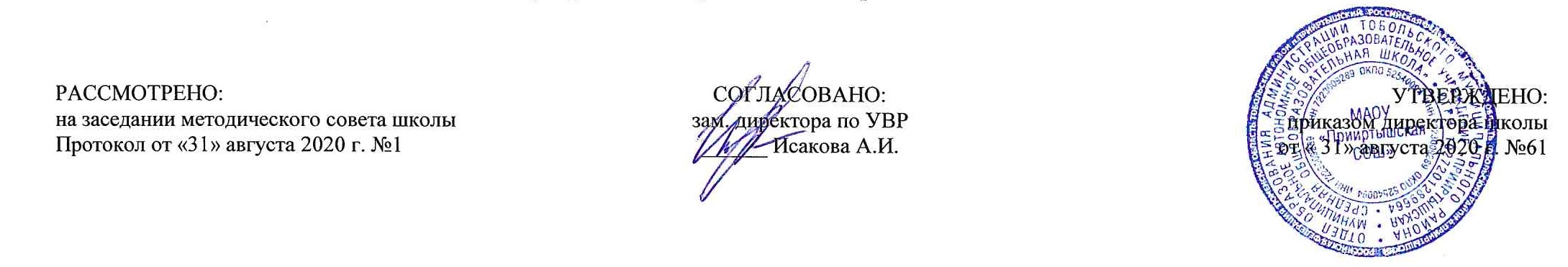 РАБОЧАЯ ПРОГРАММАпо предмету «Физическая культура»для 10 классана 2020-2021 учебный годПланирование составлено в соответствиис  ФГОС ООО                                                                                                              Составитель программы: учитель физической культурывысшей квалификационной категории Таштимирова Луиза Валиулловнад.Полуянова2020 годПланируемые результаты освоения учебного предмета «Физическая культура»1) умение использовать разнообразные формы и виды физкультурной деятельности для организации здорового образа жизни, активного отдыха и досуга, в том числе в подготовке к выполнению нормативов Всероссийского физкультурно-спортивного комплекса "Готов к труду и обороне" (ГТО);2) владение современными технологиями укрепления и сохранения здоровья, поддержания работоспособности, профилактики предупреждения заболеваний, связанных с учебной и производственной деятельностью;3) владение основными способами самоконтроля индивидуальных показателей здоровья, умственной и физической работоспособности, физического развития и физических качеств;4) владение физическими упражнениями разной функциональной направленности, использование их в режиме учебной и производственной деятельности с целью профилактики переутомления и сохранения высокой работоспособности;5) владение техническими приемами и двигательными действиями базовых видов спорта, активное применение их в игровой и соревновательной деятельности;6) для слепых и слабовидящих обучающихся:сформированность приемов осязательного и слухового самоконтроля в процессе формирования трудовых действий;сформированность представлений о современных бытовых тифлотехнических средствах, приборах и их применении в повседневной жизни;7) для обучающихся с нарушениями опорно-двигательного аппарата:овладение современными технологиями укрепления и сохранения здоровья, поддержания работоспособности, профилактики предупреждения заболеваний, связанных с учебной и производственной деятельностью с учетом двигательных, речедвигательных и сенсорных нарушений;овладение доступными способами самоконтроля индивидуальных показателей здоровья, умственной и физической работоспособности, физического развития и физических качеств;овладение доступными физическими упражнениями разной функциональной направленности, использование их в режиме учебной и производственной деятельности с целью профилактики переутомления и сохранения высокой работоспособности;овладение доступными техническими приёмами и двигательными действиями базовых видов спорта, активное применение их в игровой и соревновательной деятельности.Ученик научится:определять влияние оздоровительных систем физического воспитания на укрепление здоровья, профилактику профессиональных заболеваний и вредных привычек;знать способы контроля и оценки физического развития и физической подготовленности;знать правила и способы планирования системы индивидуальных занятий физическими упражнениями общей, профессионально-прикладной и оздоровительно-корригирующей направленности;характеризовать индивидуальные особенности физического и психического развития;характеризовать основные формы организации занятий физической культурой, определять их целевое назначение и знать особенности проведения;составлять и выполнять индивидуально ориентированные комплексы оздоровительной и адаптивной физической культуры;выполнять комплексы упражнений традиционных и современных оздоровительных систем физического воспитания;выполнять технические действия и тактические приемы базовых видов спорта, применять их в игровой и соревновательной деятельности;практически использовать приемы самомассажа и релаксации;практически использовать приемы защиты и самообороны;составлять и проводить комплексы физических упражнений различной направленности;определять уровни индивидуального физического развития и развития физических качеств;проводить мероприятия по профилактике травматизма во время занятий физическими упражнениями;владеть техникой выполнения тестовых испытаний Всероссийского физкультурно-спортивного комплекса «Готов к труду и обороне» (ГТО).Ученик получит возможность научиться:самостоятельно организовывать и осуществлять физкультурную деятельность для проведения индивидуального, коллективного и семейного досуга;выполнять требования физической и спортивной подготовки, определяемые вступительными экзаменами в профильные учреждения профессионального образования;проводить мероприятия по коррекции индивидуальных показателей здоровья, умственной и физической работоспособности, физического развития и физических качеств по результатам мониторинга;выполнять технические приемы и тактические действия национальных видов спорта;выполнять нормативные требования испытаний (тестов) Всероссийского физкультурно-спортивного комплекса «Готов к труду и обороне» (ГТО);осуществлять судейство в избранном виде спорта;составлять и выполнять комплексы специальной физической подготовкиСодержание учебного предмета «Физическая культура» (базовый уровень)Физическая культура и здоровый образ жизниСовременные оздоровительные системы физического воспитания, их роль в формировании здорового образа жизни, сохранении творческой активности и долголетия, предупреждении профессиональных заболеваний и вредных привычек, поддержании репродуктивной функции.Оздоровительные мероприятия по восстановлению организма и повышению работоспособности: гимнастика при занятиях умственной и физической деятельностью; сеансы аутотренинга, релаксации и самомассажа, банные процедуры.Система индивидуальных занятий оздоровительной и тренировочной направленности, основы методики их организации и проведения, контроль и оценка эффективности занятий.Особенности соревновательной деятельности в массовых видах спорта; правила организации и проведения соревнований, обеспечение безопасности, судейство.Формы организации занятий физической культурой.Государственные требования к уровню физической подготовленности населения при выполнении нормативов Всероссийского физкультурно-спортивного комплекса «Готов к труду и обороне» (ГТО).Современное состояние физической культуры и спорта в России.Основы законодательства Российской Федерации в области физической культуры, спорта, туризма, охраны здоровья.Физкультурно-оздоровительная деятельностьОздоровительные системы физического воспитания.Современные фитнес-программы, направленные на достижение и поддержание оптимального качества жизни, решение задач формирования жизненно необходимых и спортивно ориентированных двигательных навыков и умений.Индивидуально ориентированные здоровьесберегающие технологии: гимнастика при умственной и физической деятельности; комплексы упражнений адаптивной физической культуры; оздоровительная ходьба и бег.Физическое совершенствованиеСовершенствование техники упражнений базовых видов спорта: акробатические и гимнастические комбинации (на спортивных снарядах); бег на короткие, средние и длинные дистанции; прыжки в длину и высоту с разбега; метание гранаты; передвижение на лыжах; плавание; технические приемы и командно-тактические действия в командных (игровых) видах; техническая и тактическая подготовка в национальных видах спорта.Спортивные единоборства: технико-тактические действия самообороны; приемы страховки и самостраховки.Прикладная физическая подготовка: полосы препятствий; кросс по пересеченной местности с элементами спортивного ориентирования; прикладное плавание.Тематическое планированиеПриложениеКалендарно-тематический план№п/пРазделы, темыКоличествочасовЛегкая атлетика (8 часов), ГТО (4 часов)121Вводный инструктаж по технике безопасности на уроках физической культуры, первичный инструктаж на рабочем месте (лёгкая атлетика, спортивные и подвижные игры), оказание первой помощи. ИОТ-049-1612Физическая культура и основы здорового образа жизни. Равномерный бег 500 метров, ОРУ на развитие выносливости. ИОТ-018-1613Упражнения на развитие гибкости. ИОТ-018-1614Влияние оздоровительных систем физического воспитания на укрепление здоровья, профилактику профессиональных заболеваний и вредных привычек. Бег 30 метров (2 – 3 повторения). ИОТ-018-1615Равномерный бег 800 метров, ОРУ на развитие выносливости. ИОТ-018-1616Способы контроля и оценки физического развития и физической подготовленности. Круговая силовая тренировка. ИОТ-018-1617Равномерный бег 1000 метров, ОРУ на развитие выносливости. ИОТ-018-1618Наклоны в перёд из положения сидя, сгибание и разгибание туловища из положения лёжа за 30 секунд. ИОТ-018-1619Влияние оздоровительных систем физического воспитания на укрепление здоровья, профилактику профессиональных заболеваний и вредных привычек.Скоростно-силовая работа. ИОТ-018-16110Низкий старт, бег с ускорением до 80 – 100 метров. ИОТ-018-16111Бег 1000 метров с фиксированием результата. ИОТ-018-16112Правила и способы планирования системы индивидуальных занятий физическими упражнениями общей, профессионально-прикладной и оздоровительно-корригирующей направленности. Развитие силы рук. ИОТ-018-161Спортивные игры (8 часов), ГТО (2 часов)101Индивидуальные особенности физического и психического развития. Развитие мышц брюшного пресса. ИОТ-020-1612Удары по катящемуся мячу различными частями стопы и подъёма. ИОТ-020-1613Ведение мяча, отбор мяча. ИОТ-020-1614Основные формы организации занятий физической культурой, их целевое назначение и особенности проведения. Круговая силовая тренировка. ИОТ-020-1615Удары по мячу головой, вбрасывание из-за «боковой» линии, обманные движения. ИОТ-020-1616Физическая культура и основы здорового образа жизни. Игра в футбол по основным правилам с привлечением учащихся к судейству. ИОТ-020-1617Скоростно-силовая работа. ИОТ-020-1618Техника передвижений, остановок, поворотов, стоек в баскетболе. ИОТ-020-1619Передача одной рукой от плеча, двумя руками  с отскоком от пола. ИОТ-020-16110Индивидуально ориентированные комплексы оздоровительной и адаптивной физической культуры. Круговая силовая тренировка. ИОТ-020-161Гимнастика с элементами акробатики (7 часов), ГТО (6 часов)131Комплексы упражнений традиционных и современных оздоровительных систем физического воспитания. Силовой тренинг. ИОТ-017-1612Техника безопасности во время занятий гимнастикой. Строевые упражнения. Кувырки вперед и назад. ИОТ-017-1613Лазанье по канату в три приема. ИОТ-017-1614Техника выполнения тестовых испытаний Всероссийского физкультурно-спортивного комплекса «Готов к труду и обороне» (ГТО). Развитие силы рук. ИОТ-017-1615Из виса на подколенках через стойку на руках опускание в упор присев (Ю); из упора на н\ж опускание вперед в вис присев (Д). ИОТ-017-1616Стойка на голове и руках (Ю); мост и поворот в упор стоя на одном колене (Д). ИОТ-017-1617Приемы самомассажа и релаксации. Упражнения на развитие гибкости. ИОТ-017-1618Подъем махом назад в сед ноги врозь (Ю); из виса присев на н\ж махом одной и толчком другой в вис прогнувшись с опорой о в\ж (Д). ИОТ-017-1619Акробатические упражнения. ИОТ-017-16110Техника конькового хода. ИОТ-019-16111Физическая культура и основы здорового образа жизни. Закрепление изученных элементов на снарядах. Лазание по канату, упражнения в равновесии. ИОТ-017-16112Гимнастическая полоса препятствий. Опорный прыжок. Подтягивание, поднимание туловища. ИОТ-017-16113Техника преодоления подъемов и спусков. ИОТ-019-161Лыжная подготовка (11 часов), ГТО (4 часов)151Техника безопасности во время занятий лыжной подготовкой. ИОТ-019-1612Скользящий шаг без палок и с палками. ИОТ-019-1613Прохождение дистанции 3-5 км в высоком темпе. ИОТ-019-1614Повороты переступанием в движении. ИОТ-019-1615Подъем в гору скользящим шагом. ИОТ-019-1616Совершенствование техники лыжных ходов. ИОТ-019-1617Современные оздоровительные системы физического воспитания, их роль в формировании здорового образа жизни, сохранении творческой активности и долголетия. Одновременный одношажный ход (стартовый вариант). ИОТ-019-1618Подъем «полуелочкой». Коньковый ход. ИОТ-019-1619Прохождение дистанции 5 – 10 км. ИОТ-019-16110Преодоление бугров и впадин при спуске с горы. ИОТ-019-16111Одновременные ходы. Попеременный двухшажный ход. ИОТ-019-16112Комплексы физических упражнений различной направленности. Темповая работа. ИОТ-019-16113Прохождение дистанции до 4,5км. Торможение и поворот упором. ИОТ-019-16114Одновременный одношажный ход (стартовый вариант). Развивать скоростную выносливость. ИОТ-019-16115Повторная тренировка по 500м. ИОТ-019-161Спортивные игры (8 часов), ГТО (2 часов)101Современные оздоровительные системы физического воспитания, их роль в формировании здорового образа жизни, сохранении творческой активности и долголетия. Броски   мяча   после ведения. ИОТ-020-1612Учебная игра в баскетбол. ИОТ-020-1613Мероприятия по профилактике травматизма во время занятий физическими упражнениями. Бег в легком темпе. ИОТ-018-1614Верхняя и нижняя передачи через сетку в парах. ИОТ-020-1615Учебная игра в волейбол. ИОТ-020-1616Бег в среднем темпе. ИОТ-020-1617Ведение мяча на месте и в движении с изменением высоты отскока. ИОТ-020-1618Передачи мяча в тройках с перемещением. ИОТ-020-1619Скоростно-силовая работа. Способы контроля и оценки физического развития и физической подготовленности.110Позиционное нападение и личная защита в игровых взаимодействиях 2:2, 3:3, 4:4. ИОТ-020-161Легкая атлетика (6 часов), ГТО (2часов)81Способы контроля и оценки физического развития и физической подготовленности. Тренировка в подтягивании,  игра «Картошка». ИОТ-018-1612Разучить  прыжок в длину с разбега в 15-20 шагов. Медленный бег до 7мин. ИОТ-018-1613Бег с ускорениями. ИОТ-018-1614Совершенствовать прыжок в длину с разбега в 15-20 шагов. Медленный бег до 7мин. ИОТ-018-1615Прыжок в длину с разбега на результат. ИОТ-018-1616Беговые и прыжковые упражнения. ИОТ-018-1617Бег 30 м, Медленный бег 6 мин. ИОТ-018-1618Бег 100м. ИОТ-018-1611 четверть242 четверть243 четверть304 четверть24Итого за год102№ в темеДатаДатаТемаТип урока, форма проведенияПланируемые предметные результаты№ в темепланфактТемаТип урока, форма проведенияПланируемые предметные результатыЛегкая атлетика (8 часов), ГТО (4 часов)Легкая атлетика (8 часов), ГТО (4 часов)Легкая атлетика (8 часов), ГТО (4 часов)Легкая атлетика (8 часов), ГТО (4 часов)Легкая атлетика (8 часов), ГТО (4 часов)Легкая атлетика (8 часов), ГТО (4 часов)Легкая атлетика (8 часов), ГТО (4 часов)11Вводный инструктаж по технике безопасности на уроках физической культуры, первичный инструктаж на рабочем месте (лёгкая атлетика, спортивные и подвижные игры), оказание первой помощи. ИОТ-049-16Вводный урок, лекция-Знать технику безопасности на уроках легкой атлетике, способы оказания первой помощи22Физическая культура и основы здорового образа жизни. Равномерный бег 500 метров, ОРУ на развитие выносливости. ИОТ-018-16Урок совершенствования, практикум- Понимать значение понятия физическая культура и знать основы здорового образа жизни. Знать технику выполнения бега на средние дистанции33Комплексы упражнений на развитие гибкости. ИОТ-017-16Общеметодологической направленности, практикум-выполнять упражнения на развитие гибкости;-составлять для себя комплекс упражнений;-выполнять упражнения с полной амплитудой.44Влияние оздоровительных систем физического воспитания на укрепление здоровья, профилактику профессиональных заболеваний и вредных привычек. Бег 30 метров (2 – 3 повторения). ИОТ-018-16Совершенствования, практикумЗнать технику выполнения упражнений- определять влияние оздоровительных систем физического воспитания на укрепление здоровья, профилактику профессиональных заболеваний и вредных привычек;55Равномерный бег 800 метров, ОРУ на развитие выносливости. ИОТ-018-16Совершенствования, практикумЗнать технику выполнения бега на средние дистанции66Способы контроля и оценки физического развития и физической подготовленности. Круговая силовая тренировка. ИОТ-018-16Общеметодологической направленности, практикум-знать особенности метода круговой тренировки;-подбирать силовые упражнения;-осуществлять самоконтроль на занятиях физической культуры с силовой направленностью.- знать способы контроля и оценки физического развития и физической подготовленности;77Равномерный бег 1000 метров, ОРУ на развитие выносливости. ИОТ-018-16Совершенствования, практикум, интегрированный урок с биологиейЗнать технику выполнения бега на средние дистанции88Наклоны в перёд из положения сидя, сгибание и разгибание туловища из положения лёжа за 30 секунд. ИОТ-018-16Совершенствования, зачетЗнать технику выполнения упражнений99Влияние оздоровительных систем физического воспитания на укрепление здоровья, профилактику профессиональных заболеваний и вредных привычек. Скоростно-силовая работа. ИОТ-018-16Открытия новых знаний, практикум-выполнять упражнения на развитие скоростно-силовых способностей;-знать что такое взрывная и скоростная сила;-выделять нормативы комплекса ГТО, для выполнения которых необходимо развивать скоростно-силовые способности. - Определять влияние оздоровительных систем физического воспитания на укрепление здоровья, профилактику профессиональных заболеваний и вредных привычек.1010Низкий старт, бег с ускорением до 80 – 100 метров. ИОТ-018-16Учетный, зачетЗнать технику выполнения прыжков в длину с места1111Бег 1000 метров с фиксированием результата. ИОТ-018-16учетный, зачетЗнать технику и тактику бега на длинную дистанцию1212Правила и способы планирования системы индивидуальных занятий физическими упражнениями общей, профессионально-прикладной и оздоровительно-корригирующей направленности. Развитие силы рук. ИОТ-018-16Общеметодологической направленности, практикум-знать для выполнения каких нормативов комплекса ГТО необходимо развивать силу рук;-осваивать новые упражнения для развития силы рук;-самостоятельно выполнять упражнения.- знать правила и способы планирования системы индивидуальных занятий физическими упражнениями общей, профессионально-прикладной и оздоровительно-корригирующей направленности;Спортивные игры (8часов), ГТО (2 часов)Спортивные игры (8часов), ГТО (2 часов)Спортивные игры (8часов), ГТО (2 часов)Спортивные игры (8часов), ГТО (2 часов)Спортивные игры (8часов), ГТО (2 часов)Спортивные игры (8часов), ГТО (2 часов)Спортивные игры (8часов), ГТО (2 часов)131Индивидуальные особенности физического и психического развития. Развитие мышц брюшного пресса. ИОТ-020-16Общеметодологической направленности, практикум-осваивать упражнения для развития мышц брюшного пресса;-самостоятельно выполнять упражнения;-демонстрировать технику силовых упражнений.- характеризовать индивидуальные особенности физического и психического развития;142Удары по катящемуся мячу различными частями стопы и подъёма. ИОТ-020-16Урок обще-методологической направленности, практикумВиды ударов по катящемуся мячу различными частями стопы153Ведение мяча, отбор мяча. ИОТ-020-16Урок обще-методологической направленности, практикумВиды ведения и способы отбора мяча164Основные формы организации занятий физической культурой, их целевое назначение и особенности проведения. Круговая силовая тренировка. ИОТ-020-16Общеметодологической направленности, практикум-знать особенности метода круговой тренировки;-подбирать силовые упражнения;-осуществлять самоконтроль на занятиях физической культуры с силовой направленностью.- характеризовать основные формы организации занятий физической культурой, определять их целевое назначение и знать особенности проведения;175Удары по мячу головой, вбрасывание из-за «боковой» линии, обманные движения. ИОТ-020-16Совершенствования, практикумПравила вбрасывания мяча из-за «боковой», обманные движения186Физическая культура и основы здорового образа жизни. Игра в футбол по основным правилам с привлечением учащихся к судейству. ИОТ-020-16Совершенствования, соревнованиеПравила игры в футбол197Скоростно-силовая работа с утяжелениями. ИОТ-020-16Общеметодологической направленности, практикум-осваивать упражнения на развитие скоростно-силовых способностей с утяжелениями;-знать что такое взрывная и скоростная сила;-выделять нормативы комплекса ГТО, для выполнения которых необходимо развивать скоростно-силовые способности.208Техника передвижений, остановок, поворотов, стоек в баскетболе. ИОТ-020-16Комбинированный, практикумТерминология  игры. Правила и организация проведения соревнований по баскетболу. Техника безопасности при проведении соревнований и занятий. Подготовка места занятий. Помощь в судействе. Организация и проведение спортивных игр и игровых заданий, технику выполнения упражнений.219Передача одной рукой от плеча, двумя руками  с отскоком от пола. ИОТ-020-16Совершенствования, практикумТехнику передачи мяча одной рукой от плеча, двумя руками с отскоком от пола2210Индивидуально ориентированные комплексы оздоровительной и адаптивной физической культуры. Круговая силовая тренировка. ИОТ-020-16Общеметодологической направленности, практикум-знать особенности метода круговой тренировки;-подбирать силовые упражнения;-осуществлять самоконтроль на занятиях физической культуры с силовой направленностью.- составлять и выполнять индивидуально ориентированные комплексы оздоровительной и адаптивной физической культуры;Гимнастика с элементами акробатики (7часов), ГТО (6 часов)Гимнастика с элементами акробатики (7часов), ГТО (6 часов)Гимнастика с элементами акробатики (7часов), ГТО (6 часов)Гимнастика с элементами акробатики (7часов), ГТО (6 часов)Гимнастика с элементами акробатики (7часов), ГТО (6 часов)Гимнастика с элементами акробатики (7часов), ГТО (6 часов)Гимнастика с элементами акробатики (7часов), ГТО (6 часов)231Комплексы упражнений традиционных и современных оздоровительных систем физического воспитания. Силовой тренинг. ИОТ-017-16Общеметодологической направленности, практикум-знать базовые понятия силового тренинга;-осваивать новые силовые упражнения;-соблюдают правила гигиены и профилактики травматизма.- выполнять комплексы упражнений традиционных и современных оздоровительных систем физического воспитания;242Техника безопасности во время занятий гимнастикой. Строевые упражнения. Кувырки вперед и назад. ИОТ-017-16Комбинированный, лекция- практикум-Знать технику безопасности во время занятий гимнастикой. -Знатьтехнику выполнения кувырков вперед и назад253Лазанье по канату в три приема. ИОТ-017-16Совершенствования, практикумТехнику лазанья по канату в три приема264Техника выполнения тестовых испытаний Всероссийского физкультурно-спортивного комплекса «Готов к труду и обороне» (ГТО).Развитие силы рук. ИОТ-017-16Общеметодологической направленности, практикум-знать для выполнения каких нормативов комплекса ГТО необходимо развивать силу рук;-выполнять упражнения для развития силы рук;-самостоятельно выполнять упражнения.- владеть техникой выполнения тестовых испытаний Всероссийского физкультурно-спортивного комплекса «Готов к труду и обороне» (ГТО).275Из виса на подколенках через стойку на руках опускание в упор присев (Ю); из упора на н\ж опускание вперед в вис присев (Д). ИОТ-017-16Комбинированный, практикумТехнику выполнения висов286Стойка на голове и руках (Ю); мост и поворот в упор стоя на одном колене (Д). ИОТ-017-16Комбинированный, практикумТехнику выполнения стойки на голове и руках, мост297Приемы самомассажа и релаксации. Упражнения на развитие гибкости. ИОТ-017-16Общеметодологической направленности, практикум-выполнять упражнения на развитие гибкости;-составлять для себя комплекс упражнений;-выполнять упражнения с полной амплитудой.- практически использовать приемы самомассажа и релаксации;308Подъем махом назад в сед ноги врозь (Ю); из виса присев на н\ж махом одной и толчком другой в вис прогнувшись с опорой о в\ж (Д). ИОТ-017-16Совершенствования, практикумТехнику выполнения комбинации319Акробатические упражнения. ИОТ-017-16Комбинированный, дискуссияТехнику выполнения акробатических упражнений3210Техника попеременного двухшажного хода. ИОТ-019-16Общеметодологической направленности, практикум-совершенствовать технику попеременного двухшажного хода;-знать особенности лыжного спорта;-соблюдать гигиену и технику безопасности на уроках лыжной подготовки.3311Физическая культура и основы здорового образа жизни. Закрепление изученных элементов на снарядах. Лазание по канату, упражнения в равновесии. ИОТ-017-16Совершенствования, практикум, интегрированный урок с ОБЖ- Определять влияние оздоровительных систем физического воспитания на укрепление здоровья;- Знать основы Физической культуры и здорового образа жизни, ориентироваться в понятиях. -Технику выполнения упражнений в равновесии3412Гимнастическая полоса препятствий. Опорный прыжок. Подтягивание, поднимание туловища. ИОТ-017-16Совершенствования, практикумТехнику преодоления гимнастической полосы препятствий3513Техника одновременного бесшажного и одношажного ходов. ИОТ-019-16Общеметодологической направленности, практикум-совершенствовать технику одовременного бесшажног и одношажного ходов;-соблюдать гигиену и технику безопасности на уроках лыжной подготовки;-знать отличия между лыжными ходами. Лыжная подготовка (11 часов), ГТО (4 часов)Лыжная подготовка (11 часов), ГТО (4 часов)Лыжная подготовка (11 часов), ГТО (4 часов)Лыжная подготовка (11 часов), ГТО (4 часов)Лыжная подготовка (11 часов), ГТО (4 часов)Лыжная подготовка (11 часов), ГТО (4 часов)Лыжная подготовка (11 часов), ГТО (4 часов)361Техника безопасности во время занятий лыжной подготовкой. ИОТ-019-16Вводный, лекция, интегрированный урок с информатикойЗначение занятий лыжным спортом для поддержания работоспособности. Виды лыжного спорта. Требования к одежде  и обуви занимающегося лыжами. Техника безопасности при занятии лыжами.372Скользящий шаг без палок и с палками. ИОТ-019-16Комбинированный, практикуТехнику скользящего шага без палок и с палками383Бег на лыжах в среднем темпе. ИОТ-019-16Общеметодологической направленности, практикум-уметь чувствовать свой темп во время прохождения дистанции;-совершенствовать технику лыжных ходов;-соблюдать гигиену на занятиях лыжной подготовки.394Повороты переступанием в движении. ИОТ-019-16Комбинированный, практикумТехнику выполнения поворотов переступанием в движении405Подъем в гору скользящим шагом. ИОТ-019-16Комбинированный, практикумТехнику скользящего шага416Совершенствование техники классического хода. ИОТ-019-16Общеметодологической направленности, практикум-уметь проходить дистанцию с изменением классического хода в зависимости от условий лыжни;-знать виды классического хода;-совершенствовать технику классического хода.427Современные оздоровительные системы физического воспитания, их роль в формированииздорового образа жизни, сохранении творческой активности и долголетияОдновременный одношажный ход (стартовый вариант). ИОТ-019-16Совершенствования, практикум-Технику одновременного одношажного хода (стартовый вариант),- Знать современные оздоровительные системы физического воспитания, их роль в формировании здорового образа жизни, сохранении творческой активности и долголетия438Подъем «полуелочкой»Коньковый ход. ИОТ-019-16Совершенствования, практикумТехнику подьема «полуелочкой», технику конькового хода449Прохождение дистанции 4000-5000 м. ИОТ-019-16Общеметодологической направленности, практикум-уметь тактически правильно проходить дистанцию 4000-5000 м;-чувствовать свой темп при прохождении дистанции;-совершенствовать технику лыжных ходов.4510Преодоление бугров и впадин при спуске с горы. ИОТ-019-16Комбинированный, практикумТехнику преодоления бугров и впадин при спуске с горы4611Одновременные ходыПопеременный двухшажный ход. ИОТ-019-16Комбинированный, практикумВиды одновременных ходов, технику попеременного двухшажного хода4712Комплексы физических упражнений различной направленности. Темповая работа. ИОТ-019-16Общеметодологической направленности, практикум-уметь соблюдать одинаковый темп при прохождении нескольких кругов;-совершенствовать технику лыжных ходов;-соблюдать гигиену на занятиях по лыжной подготовке.- составлять и проводить комплексы физических упражнений различной направленности;4813Прохождение дистанции до 4,5км.Торможение и поворот упором. ИОТ-019-16Комбинированный, экскурсияТехнику прохождения дистанции до 4,5 км4914Одновременный одношажный ход (стартовый вариант). Развивать скоростную выносливость. ИОТ-019-16Комбинированный, практикумТехнику одновременного одношажного хода, способы (упражнения) развития скоростной выносливости5015Повторная тренировка по кругу 500м. ИОТ-019-16Общеметодологической направленности, практикум-уметь проходить установленную дистанцию с максимальной скоростью;-чувствовать свой темп при прохождении дистанции;-совершенствовать технику лыжных ходов.Спортивные игры (8 часов), ГТО (2 часов)Спортивные игры (8 часов), ГТО (2 часов)Спортивные игры (8 часов), ГТО (2 часов)Спортивные игры (8 часов), ГТО (2 часов)Спортивные игры (8 часов), ГТО (2 часов)Спортивные игры (8 часов), ГТО (2 часов)Спортивные игры (8 часов), ГТО (2 часов)511Современные оздоровительные системы физического воспитания, их роль в формированииздорового образа жизни, сохранении творческой активности и долголетия. Броски   мяча   после ведения. ИОТ-020-16Совершенствования, практикумЗнать Технику выполнения бросков после ведения и современные оздоровительные системы физического воспитания, их роль в формировании здорового образа жизни, сохранении творческой активности и долголетия.522Учебная игра в баскетбол. ИОТ-020-16Совершенствования, практикумТехнику стоек и передвижения533Мероприятия по профилактике травматизма во время занятий физическими упражнениями. Бег в легком темпе. ИОТ-018-16Общеметодологической направленности, практикум-уметь выполнять бег в равномерном темпе;-знать, как развивать выносливость по средством бега;-определять для выполнения каких нормативов комплекса ГТО необходимо развивать выносливость.- проводить мероприятия по профилактике травматизма во время занятий физическими упражнениями;544Верхняя и нижняя передачи через сетку в парах. ИОТ-020-16Совершенствования, практикумПередачи через сетку в парах555Учебная игра в волейбол. ИОТ-020-16Совершенствования, практикумПравила игры в волейбол566Бег в среднем темпе. ИОТ-018-16Общеметодологической направленности, практикум-уметь выполнять бег в равномерном темпе;-знать, как развивать выносливость по средством бега;-определять для выполнения каких нормативов комплекса ГТО необходимо развивать выносливость.577Ведение мяча на месте и в движении с изменением высоты отскока. ИОТ-020-16Совершенствования, практикумТехнику ведения мяча на месте и в движении с изменением высоты отскока588Передачи мяча в тройках с перемещением. ИОТ-020-16Совершенствования, практикумТехнику передачи мяча в тройках с перемещением599Скоростно-силовая работа. ИОТ-018-16Общеметодологической направленности, практикум-выполнять упражнения на развитие скоростно-силовых способностей;-знать что такое взрывная и скоростная сила;-выделять нормативы комплекса ГТО, для выполнения которых необходимо развивать скоростно-силовые способности.6010Позиционное нападение и личная защита в игровых взаимодействиях 2:2, 3:3, 4:4. ИОТ-020-16Комбинированный, практикумЗадачи позиционного нападения и личной защитыЛегкая атлетика (6 часов), ГТО (2 часов)Легкая атлетика (6 часов), ГТО (2 часов)Легкая атлетика (6 часов), ГТО (2 часов)Легкая атлетика (6 часов), ГТО (2 часов)Легкая атлетика (6 часов), ГТО (2 часов)Легкая атлетика (6 часов), ГТО (2 часов)Легкая атлетика (6 часов), ГТО (2 часов)611Способы контроля и оценки физического развития и физической подготовленностиТренировка в подтягивании, игра «Картошка». ИОТ-018-16Комбинированный, практикум- Знать способы контроля и оценки физического развития и физической подготовленности, технику выполнения подтягиваний, знать правила игры «Картошка»622Разучить  прыжок в длину с разбега в 15-20 шагов. Медленный бег до 7мин. ИОТ-018-16Совершенствования, практикум, интегрированный урок с математикойТехнику прыжка в длину с разбега633Бег с ускорениями. ИОТ-018-16Общеметодологической направленности, практикум-выполнять бег с максимальным ускорением;-знать для выполнения каких нормативов ГТО необходимо развивать скорость;-соблюдать технику безопасности при выполнении ускорений.644Совершенствовать прыжок в длину с разбега в 15-20 шагов. Медленный бег до 7мин. ИОТ-018-16Комбинированный, практикумТехнику прыжка в длину с 15-20 шагов разбега655Прыжок в длину с разбега на результат. ИОТ-018-16Контрольный, зачетПравила выполнения прыжка в длину с разбега на результат666Беговые и прыжковые упражнения. ИОТ-018-16Общеметодологической направленности, практикум-уметь выполнять беговые и прыжковые упражнения;-соблюдать технику безопасности при выполнении беговых и прыжковых упражнений;-совершенствовать технику бега.677Бег 30 м,Медленный бег 6мин. ИОТ-018-16Совершенствования, практикумТехнику бега на короткие дистанции688Бег 100м. ИОТ-018-16Комбинированный, зачетТехнику бега на короткие дистанции